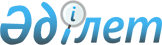 Бұқар жырау аудандық мәслихатының 34 сессиясының 2010 жылғы 23 желтоқсандағы № 9 "Ботақара, Ғ. Мұстафин, Қушоқы кенттерінің аумақтарын аймақтарға бөлу сұлбасын бекіту туралы" шешімінің күші жойылды деп тану туралыҚарағанды облысы Бұқар жырау аудандық мәслихатының 2019 жылғы 28 наурыздағы 36 сессиясының № 9 шешімі. Қарағанды облысының Әділет департаментінде 2019 жылғы 2 сәуірде № 5275 болып тіркелді
      Қазақстан Республикасының 2016 жылдың 6 сәуірдегі "Құқықтық актілер туралы", 2001 жылдың 23 қаңтардағы "Қазақстан Республикасындағы жергілікті мемлекеттік басқару және өзін - өзі басқару туралы" Заңдарына сәйкес аудандық мәслихат ШЕШІМ ЕТТІ:
      1. Бұқар жырау аудандық мәслихатының 34 сессиясының 2010 жылғы 23 желтоқсандағы № 9 "Ботақара, Ғ. Мұстафин, Қушоқы кенттерінің аумақтарын аймақтарға бөлу сұлбасын бекіту туралы" (нормативтік құқықтық актілерді мемлекеттік тіркеу Тізілімінде № 8-11-107 болып тіркелген, 2011 жылғы 8 қаңтарда № 1 "Сарыарқа" газетінде жарияланған) шешімінің күші жойылды деп танылсын.
      2. Осы шешім алғаш ресми жарияланған күнінен бастап күнтізбелік он күн өткен соң қолданысқа енгізіледі.
					© 2012. Қазақстан Республикасы Әділет министрлігінің «Қазақстан Республикасының Заңнама және құқықтық ақпарат институты» ШЖҚ РМК
				
      Сессия төрағасы

Г. Хомутова

      Мәслихат хатшысы

А. Әли
